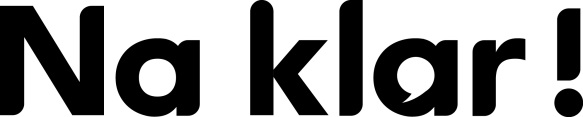 Antwoorden Flotte Frage onderbouw vmbo/havo, week 2, 2021Der heimliche Schlossherr von Berlin1. Der Bundespräsident von Deutschland.2. Frank Walter Steinmeier.3. Der Fuchs.4. Gut, er liegt gemütlich auf dem Rasen. 5. Man kann auf Instagram einen Namen vorschlagen. Der Bundespräsident wählt einen Namen aus.